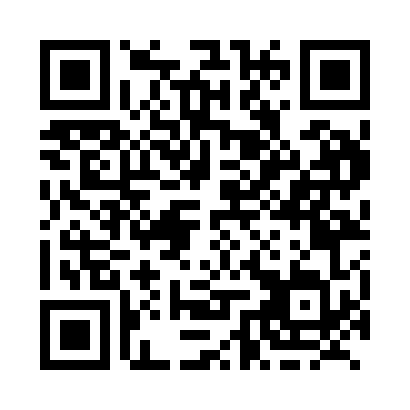 Prayer times for Woodrous, Ontario, CanadaMon 1 Jul 2024 - Wed 31 Jul 2024High Latitude Method: Angle Based RulePrayer Calculation Method: Islamic Society of North AmericaAsar Calculation Method: HanafiPrayer times provided by https://www.salahtimes.comDateDayFajrSunriseDhuhrAsrMaghribIsha1Mon3:405:301:136:338:5510:452Tue3:415:311:136:338:5510:453Wed3:415:311:136:328:5510:444Thu3:425:321:136:328:5410:445Fri3:435:331:136:328:5410:436Sat3:445:331:146:328:5410:427Sun3:455:341:146:328:5310:418Mon3:475:351:146:328:5310:419Tue3:485:361:146:328:5210:4010Wed3:495:361:146:328:5210:3911Thu3:505:371:146:318:5110:3812Fri3:515:381:146:318:5110:3713Sat3:535:391:156:318:5010:3614Sun3:545:401:156:308:4910:3515Mon3:555:411:156:308:4910:3316Tue3:575:411:156:308:4810:3217Wed3:585:421:156:298:4710:3118Thu4:005:431:156:298:4610:3019Fri4:015:441:156:298:4510:2820Sat4:025:451:156:288:4510:2721Sun4:045:461:156:288:4410:2622Mon4:055:471:156:278:4310:2423Tue4:075:481:156:278:4210:2324Wed4:095:491:156:268:4110:2125Thu4:105:501:156:258:4010:2026Fri4:125:511:156:258:3910:1827Sat4:135:521:156:248:3810:1628Sun4:155:531:156:248:3610:1529Mon4:165:541:156:238:3510:1330Tue4:185:551:156:228:3410:1131Wed4:205:571:156:218:3310:10